校园招聘简章公司简介广东索奇实业有限公司始创于1987年，经过30年的不懈努力，现已发展成为中国厨卫精品电器的领航品牌企业。随着公司不断发展的需要，于2014年成立了鹤山分公司——广东索奇电器科技有限公司,座落于中国侨乡— —江门鹤山市鹤城镇工业二区88号，预计生产规模将达470万台，努力成为全球最出色的消毒柜生产品牌，打造中国厨卫精品电器品牌。  广东索奇电器科技有限公司是一家专业生产厨电产品的大型企业，拥有雄厚的产品技术及技术研究实力，产品涵盖消毒柜、吸油烟机、灶具热水器等系列。迄止今日，索奇消毒柜已拥有9大系列60多个规格品种，并且获得国家知识产权局颁发的10个外观设计和实用专利，走出了一条专业化、精品化、多品种的致胜之路。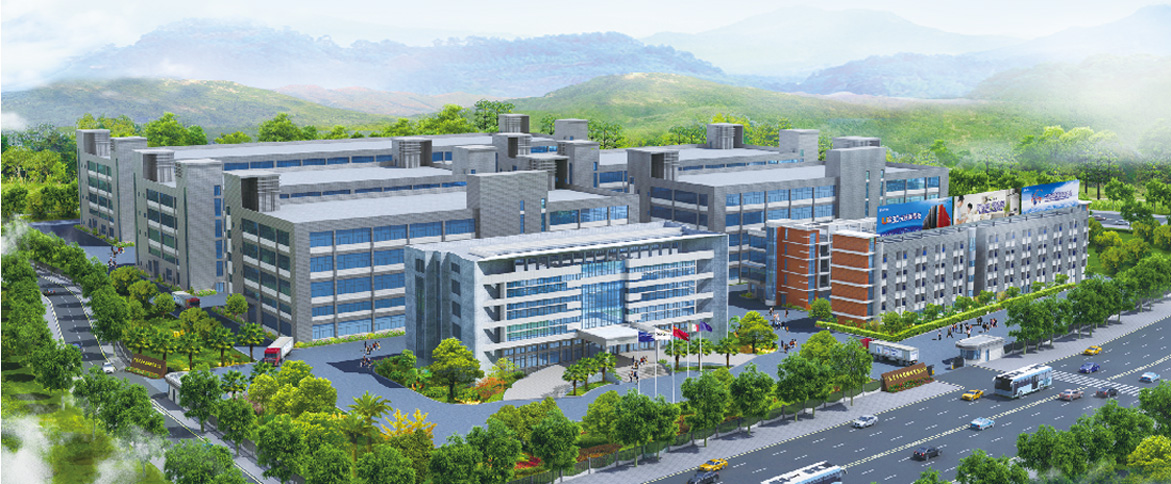 招聘岗位福利待遇公司地址及联系方式总公司：广东省佛山市顺德区容桂街道容边天河工业区星河路2号分公司：广东省鹤山市鹤城镇工业大道中88号联系人：叶小姐 联系电话：13727460484公司网址：http://www.suki.com.cn/公司公众号：索奇厨电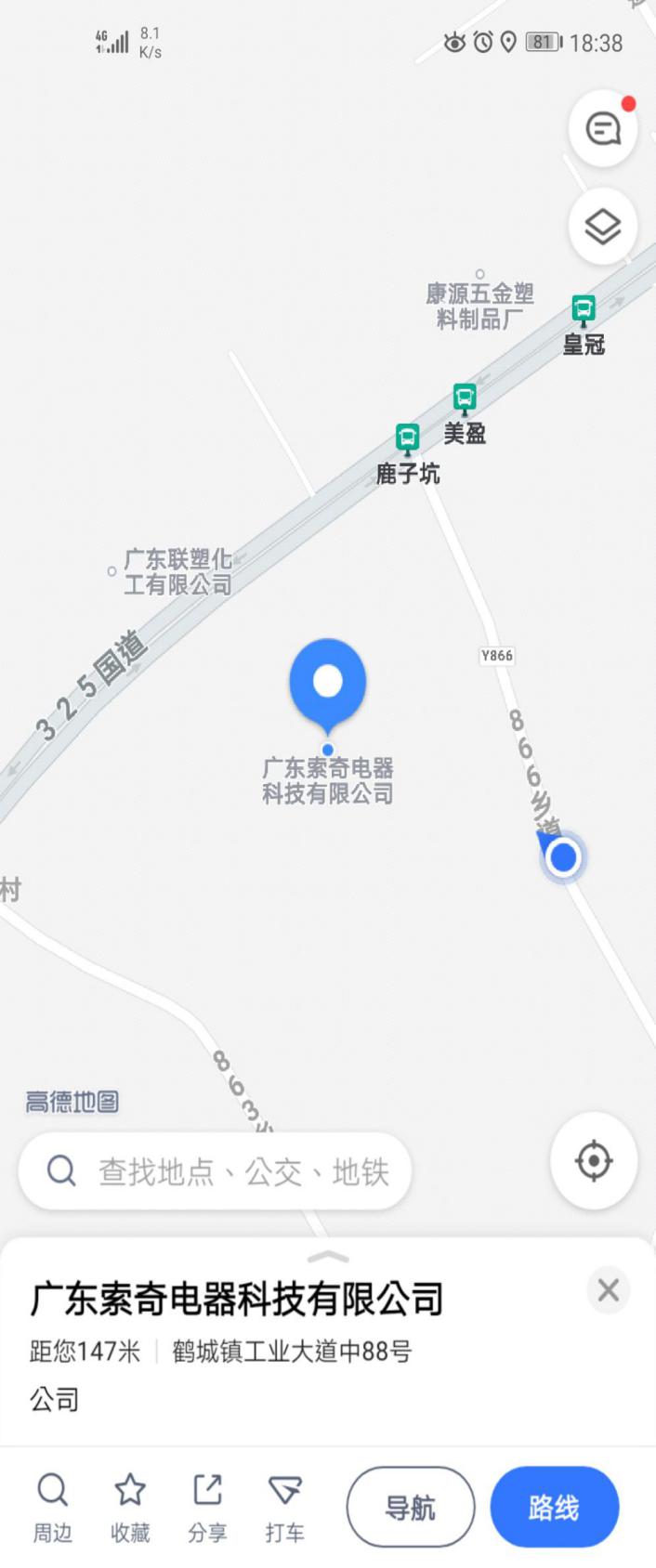 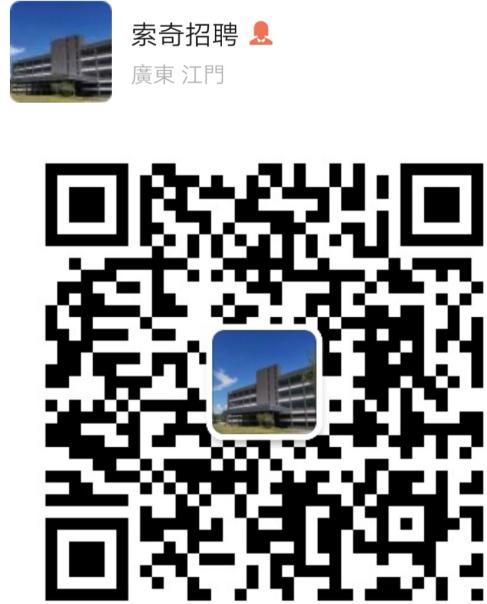 职位待遇（元）职位待遇（元）研发工程师（储备）5000-8000安装技术工3800-5000品质工程师（储备）4000-6000仓管员4500-5700生产管理干部（储备）3500-6000综合管理员4000-6000人事行政专员3500-5000储备干部3800-6000福利待遇说明全勤奖300元保险与医疗公司为正式员工购买五险免费餐饮中餐、晚餐均可享受6元餐费标准免费住宿免费提供员工宿舍（4人间），全新装修，配有空调、热水器、床、桌椅、阳台和独立卫生间、免费WiFi，水电平摊职业发展公司提供富有竞争力的薪酬与培训、晋升空间娱乐设施配有篮球场、羽毛球场，能满足员工健身、运动的需求节日活动享有春节、中秋节节日、员工生日会等福利员工关怀设立新员工辅导员、员工交流会、困难员工帮扶等举措